Tuto poisson d’avril pour débutantes!Par « Les poupées russes à pois » – http://poupeesapois.canalblog.comReporter le contour du poisson - joint ci-dessous -  sur le tissu de votre choix, à motifs par exemple, puis une 2è fois sur un tissu uni et les découper. On peut cranter le tour des tissus pour un effet plus ludique.Sur le tissu à motifs, coudre un bouton ou une perle afin de représenter l’œil de notre poisson.Pour lui faire une bouche, tracer un trait au crayon au bon emplacement puis régler le point zigzag de votre machine à coudre au plus serré et repasser sur le trait.Pour décorer le poisson, choisir des rubans différents et les coudre en arcs de cercle.Pour assembler les 2 parties de notre poisson, coudre les 2 tissus envers contre envers à  0.5 cm du bord. Attention : ne pas oublier de laisser l’extrémité de la queue ouverte pour passer le rembourrage  + ne pas oublier de passer entre les 2 tissus un ruban ou une ficelle servant à accrocher le poisson.Remplir le poisson avec de la mousse ou du rembourrage puis coudre l’extrémité de la queue à 0.5 cm du bord. C’est fini !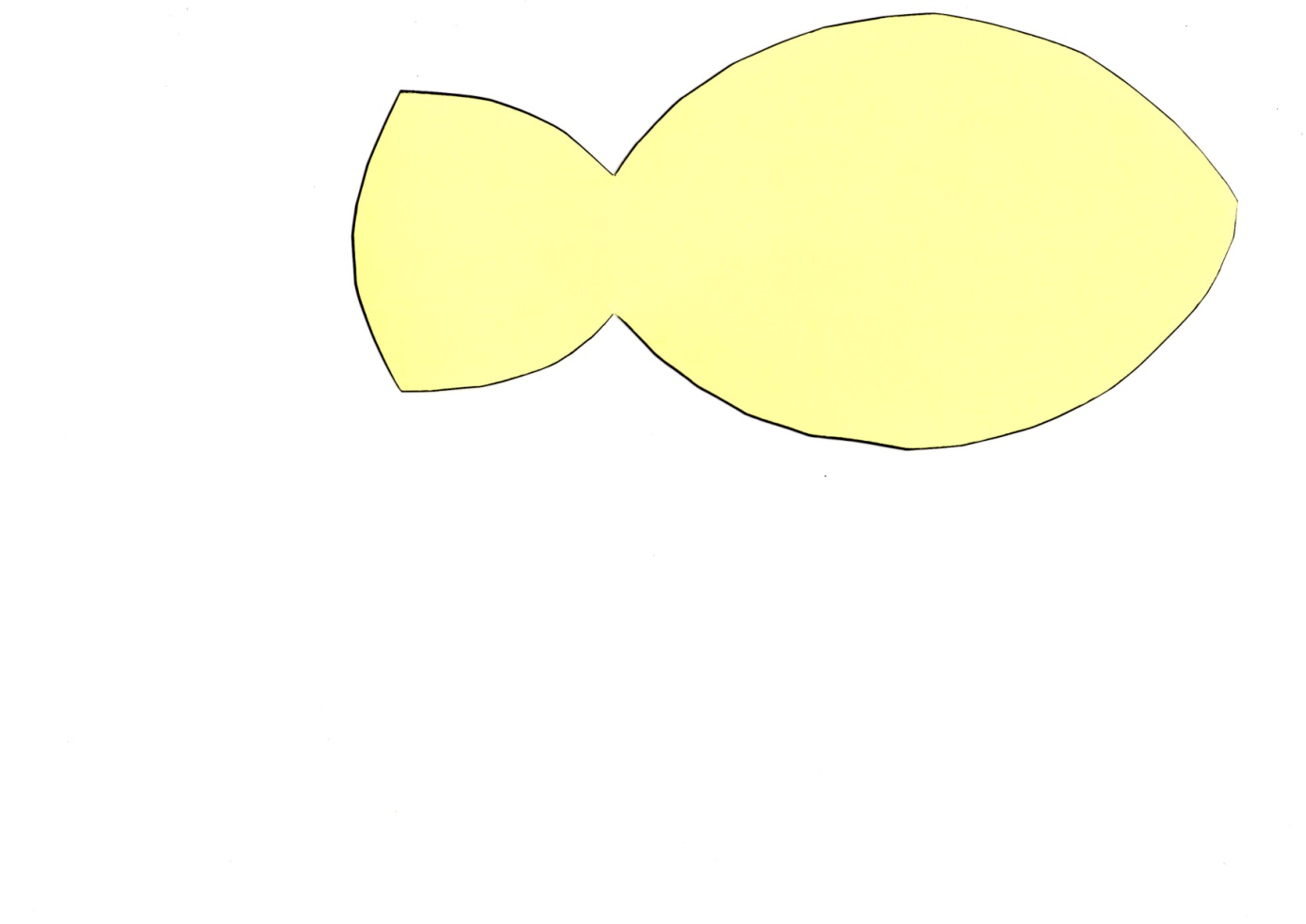 